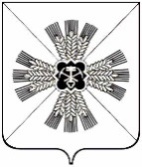 РОССИЙСКАЯ ФЕДЕРАЦИЯКЕМЕРОВСКАЯ ОБЛАСТЬ-КУЗБАССПРОМЫШЛЕННОВСКИЙ МУНИЦИПАЛЬНЫЙ ОКРУГСОВЕТ НАРОДНЫХ ДЕПУТАТОВПРОМЫШЛЕННОВСКОГО МУНИЦИПАЛЬНОГО ОКРУГА1-й созыв, 8- заседаниеРЕШЕНИЕот 28.05.2020 № 155пгт. ПромышленнаяО правопреемствеВ соответствии с пунктом 6 части 1 статьи 16, абзацем 5 статьи 34 Федерального закона от 06.10.2003 № 131-ФЗ «Об общих принципах организации местного самоуправления в Российской Федерации», Законом Кемеровской области - Кузбасса от 05.08.2019 № 68-ОЗ «О преобразовании муниципальных образований», Совет народных депутатов Промышленновского муниципального округаРЕШИЛ:1. Определить Управление по жизнеобеспечению и строительству администрации Промышленновского муниципального округа правоприемником органов местного самоуправления: Вагановского, Калинкинского, Лебедевского, Окуневского, Падунского, Плотниковского, Пушкинского, Тарабаринского, Тарасовского, Титовского сельских и Промышленновского городского поселений, которые на день создания вновь образованного муниципального образования осуществляли полномочия по решению вопросов о принятии граждан на учет в качестве нуждающихся в жилых помещениях, предоставляемых по договорам социального найма, о признании граждан нуждающимися в улучшении жилищных условий, обеспечения нуждающихся в жилых помещениях,  малоимущих граждан жилыми помещениями.2. Настоящее решение подлежит обнародованию на официальном сайте администрации Промышленновского муниципального округа в сети Интернет.3. Контроль за исполнением настоящего решения возложить на комитет по вопросам социальной политики (А.Н. Воронков).Настоящее решение вступает в силу с даты подписания.  ПредседательСовета народных депутатов Промышленновского муниципального округа                        Е.А. ВащенкоГлаваПромышленновского муниципального округа                            Д.П. Ильин